BEFORE THE FLORIDA PUBLIC SERVICE COMMISSIONThe following Commissioners participated in the disposition of this matter:ART GRAHAM, ChairmanJULIE I. BROWN DONALD J. POLMANNGARY F. CLARKANDREW GILES FAYORDER LIFTING SUSPENSION OF 689 OVERLAY OF 407/321 NUMBERING PLAN AREABY THE COMMISSION:I. Case Background	On May 16, 2018, the Florida Public Service Commission (Commission) received Notice from Neustar Inc., the North American Numbering Plan Administrator (NANPA), that the 407 area code is expected to exhaust in the next twelve months. (Attachment A) The 407 area code serves Orange, Osceola, Seminole and parts of Lake and Volusia Counties in Central Florida. (Attachment B) Calls within this area currently require ten digit dialing as a result of a limited area code overlay (321) approved by this Commission in 1998.	NANPA is the neutral third-party administrator responsible for forecasting the exhaust of geographic area codes and for area code relief planning. NANPA publishes its forecasted exhaust of all area codes on a semi-annual basis. This forecast is used to determine when to start the process of adding another area code. Area codes exhaust when all the prefixes (also known as central office codes) are assigned. Each area code contains 792 usable prefixes containing 10,000 numbers each. When all of these prefixes are assigned, another area code is needed. 	On May 15, 2001, NANPA petitioned this Commission for approval to implement an overlay relief plan for the 407/321 Numbering Plan Area (NPA). The petition was filed based upon NANPA’s projection that the central office codes (NXX codes) for the 407/321 NPA would exhaust during the fourth quarter of 2003. On March 25, 2002, by Order No. PSC-2002-0405-FOF-TL, we approved an overlay area code relief plan for the 407/321 NPA. 	The approved relief plan was the implementation of a third area code overlay in the existing 407/321 NPA. NANPA assigned the 689 area code to the 407/321 NPA with an implementation date of July 15, 2002. However, prior to the implementation date, new exhaust dates were posted by NANPA. Based on the new information obtained from NANPA, there were approximately two-hundred 407 NXX codes remaining in the 407/321 NPA. It was estimated that the remaining life of the 407/321 NPA would be extended for approximately 8.77 years.	On May 31, 2002, we issued Order No. PSC-2002-0743-FOF-TL, indefinitely suspending the implementation of the 689 overlay because the estimated exhaust dates for the 407/321 NPA had changed significantly. We also directed NANPA to officially inform us one year before the exhaust of available 407 NXX codes. Since the issuance of that Order, thousand-block number pooling and code reclamation number conservation measures implemented by this Commission have delayed the need for another area code in the 407/321 NPA for 16 years.	By Order No. PSC-2002-0405-FOF-TL, we also ordered that all unassigned 321 NXX codes would be reserved for assignment in Brevard County. Since that Order, NANPA inadvertently assigned 55 NXX codes outside of Brevard County. This represents approximately 7 percent of the 321 NXX codes. NANPA established processes to correct this problem and no 321 NXX codes have been assigned outside of Brevard County since 2015. Brevard County is only serviced by area code 321 and seven digit dialing is still utilized. Implementation of the 689 area code will not directly affect Brevard County.	In accordance with Order No. PSC-2002-0743-FOF-TL, on May 16, 2018, NANPA notified this Commission that the current quantity of 407 NXX codes is only sufficient to meet demand for the next 12 months. Therefore, NANPA is requesting, on behalf of the industry, that we lift the suspension of the implementation of the 689 overlay so that NANPA may begin the process of putting the 689 area code in place prior to the exhaust of the 407 NXX codes.	We have jurisdiction to address this matter pursuant to Section 364.16(7) and 120.80(13)(d), Florida Statutes, and 47 C.F.R. § 52.19. Section 364.16(7), Florida Statutes provides that:In order to ensure that consumers have access to different local exchange service providers without being disadvantaged, deterred, or inconvenienced by having to give up the consumer's existing local telephone number, the commission must make sure that all providers of local exchange services have access to local telephone numbering resources and assignments on equitable terms that include a recognition of the scarcity of such resources and that are in accordance with national assignment guidelines.Section 120.80(13)(d), Florida Statutes provides that:Notwithstanding the provisions of this chapter, in implementing the Telecommunications 	Act of 1996, Pub. L. No. 104-104, the Public Service Commission is authorized to 	employ procedures consistent with that act.47 C.F.R. § 52.19 provides in part that:(a) State commissions may resolve matters involving the introduction of new area codes within their states. Such matters may include, but are not limited to: Directing whether area code relief will take the form of a geographic split, an overlay area code, or boundary realignment; establishing new area code boundaries; establishing necessary dates for the implementation of area code relief plans; and directing public education efforts regarding area code changes.(b) State commissions may perform any or all functions related to initiation and development of area code relief plans, so long as they act consistently with the guidelines enumerated in this part, and subject to paragraph (b)(2) of this section. For the purposes of this paragraph, initiation and development of area code relief planning encompasses all functions related to the implementation of new area codes that were performed by central office code administrators prior to February 8, 1996. Such functions may include: Declaring that the area code relief planning process should begin; convening and conducting meetings to which the telecommunications industry and the public are invited on area code relief for a particular area code; and developing the details of a proposed area code relief plan or plans. II. Review and Decision	By Order No. PSC-2002-0743-FOF-TL, issued on May 31, 2002, we ordered the implementation of the 689 overlay for the 407/321 NPA to be suspended indefinitely. We also ordered NANPA to inform us one year before the exhaust of available 407 NXX codes.	On May 16, 2018, NANPA informed us that the 407 NXX code exhaust projection is within 12 months. According to NANPA, as of May 14, 2018, there were 19 NXX codes available for assignment in the 407 area code. In April 2018, NANPA reported the estimated exhaust date for the 407 NXX codes to be the third quarter of 2020. However, the following month, in May of 2018, NANPA reported the estimated exhaust date to be the third quarter of 2019. NANPA is asking us to lift the May 2002 suspension so that it can hold industry meetings to initiate the implementation process. 	Based upon the most recent NANPA projections, we shall lift the suspension of the implementation plan for the 689 overlay of the 407/321 NPA. NANPA shall inform us of the proposed implementation date once it has been established. 	On June 5, 2018, Mr. Albert Erdmann added correspondence to this docket regarding the 55 NXX codes inadvertently assigned outside of Brevard County. Mr. Erdmann asked that numbers with the 321 area code that were inadvertently assigned outside of Brevard County be returned to Brevard County rate centers as part of the 689 overlay process. According to NANPA, all of the 321 NXX codes in question have some utilization; thus, moving these NXX codes will impact customers. Nonetheless, we have asked NANPA to provide us with information regarding the technical feasibility, cost, customer impact, and any industry input regarding returning the 321 NXX codes to the Brevard County rate centers. 	Based on the foregoing, it is	ORDERED by the Florida Public Service Commission that the suspension of the implementation plan for the 689 overlay of the 407/321 NPA is hereby lifted. It is further	ORDERED that the North American Numbering Plan Administrator shall notify this Commission of the proposed implementation date for the 689 overlay, once it has been determined. It is further	ORDERED that this Docket shall remain open for this Commission to acknowledge the implementation date for the 689 area code overlay.	By ORDER of the Florida Public Service Commission this 25th day of July, 2018.Florida Public Service Commission2540 Shumard Oak BoulevardTallahassee, Florida 32399(850) 413-6770www.floridapsc.comCopies furnished:  A copy of this document is provided to the parties of record at the time of issuance and, if applicable, interested persons.CWMNOTICE OF FURTHER PROCEEDINGS OR JUDICIAL REVIEW	The Florida Public Service Commission is required by Section 120.569(1), Florida Statutes, to notify parties of any administrative hearing or judicial review of Commission orders that is available under Sections 120.57 or 120.68, Florida Statutes, as well as the procedures and time limits that apply.  This notice should not be construed to mean all requests for an administrative hearing or judicial review will be granted or result in the relief sought.	Mediation may be available on a case-by-case basis.  If mediation is conducted, it does not affect a substantially interested person's right to a hearing.	Any party adversely affected by this order, which is preliminary, procedural or intermediate in nature, may request: (1) reconsideration within 10 days pursuant to Rule 25-22.0376, Florida Administrative Code; or (2) judicial review by the Florida Supreme Court, in the case of an electric, gas or telephone utility, or the First District Court of Appeal, in the case of a water or wastewater utility.  A motion for reconsideration shall be filed with the Office of Commission Clerk, in the form prescribed by Rule 25-22.0376, Florida Administrative Code.  Judicial review of a preliminary, procedural or intermediate ruling or order is available if review of the final action will not provide an adequate remedy.  Such review may be requested from the appropriate court, as described above, pursuant to Rule 9.100, Florida Rules of Appellate Procedure.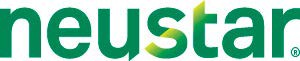 May 16, 2018Ms. Carlotta S. StaufferCommission ClerkFlorida Public Service Commission2540 Shumard Oak BoulevardTallahassee, Florida 32399Dear Ms. Stauffer,On March 25, 2002, the Florida Public Service Commission (“PSC”) issued Order No. PSC-02-10405- FOF-TL in Docket No. 010743-TL specifying an all-services overlay as the relief method for the 407/321 area code. The 689 area code was assigned by NANPA with a scheduled implementation date of July 15,2002. The 407/321 area code serves Orange, Osceola, Seminole and parts of Lake and Volusia Counties in Central Florida. The portion of the 321 area code serving Brevard County was to remain unchanged.On May 31, 2002, the PSC, in Order No. PSC-02-0743-FOF-TL, indefinitely suspended the implementation of the 689 area code. The PSC directed the telecommunications industry, represented by NANPA, to provide notice when there is an estimated one-year supply of assignable central office codes (NXX codes) available.This letter is to notify the PSC that the current quantity of 407 NXX codes is only sufficient to meet demand for the next 12 months.  As of May 14, 2018, there were 19 codes available for assignment in the407 area code. Therefore, the NANPA requests, on behalf of the industry, that the PSC lift thesuspension on the implementation of the 689 overlay so that NANPA may begin the process of putting the 689 area code in place prior to the exhaust of the 407 NXX codes.  Once the PSC notifies NANPA of a lifting of the May 2002 suspension, the NANPA will hold an industry meeting to initiate the implementation process.If you have any questions, please feel free to contact me at 571-434-5770 (john.manning@team.neustar)or Heidi Wayman at 571-434-5765 (heidi.wayman@team.neustar).Sincerely,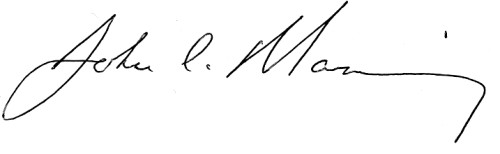 John ManningSr. Director – NANPAcc:	Greg Fogleman – Florida PSC	Heidi Wayman – NANPA 	Brent 	Struthers – NANPA 	Kimberly Miller – NANPA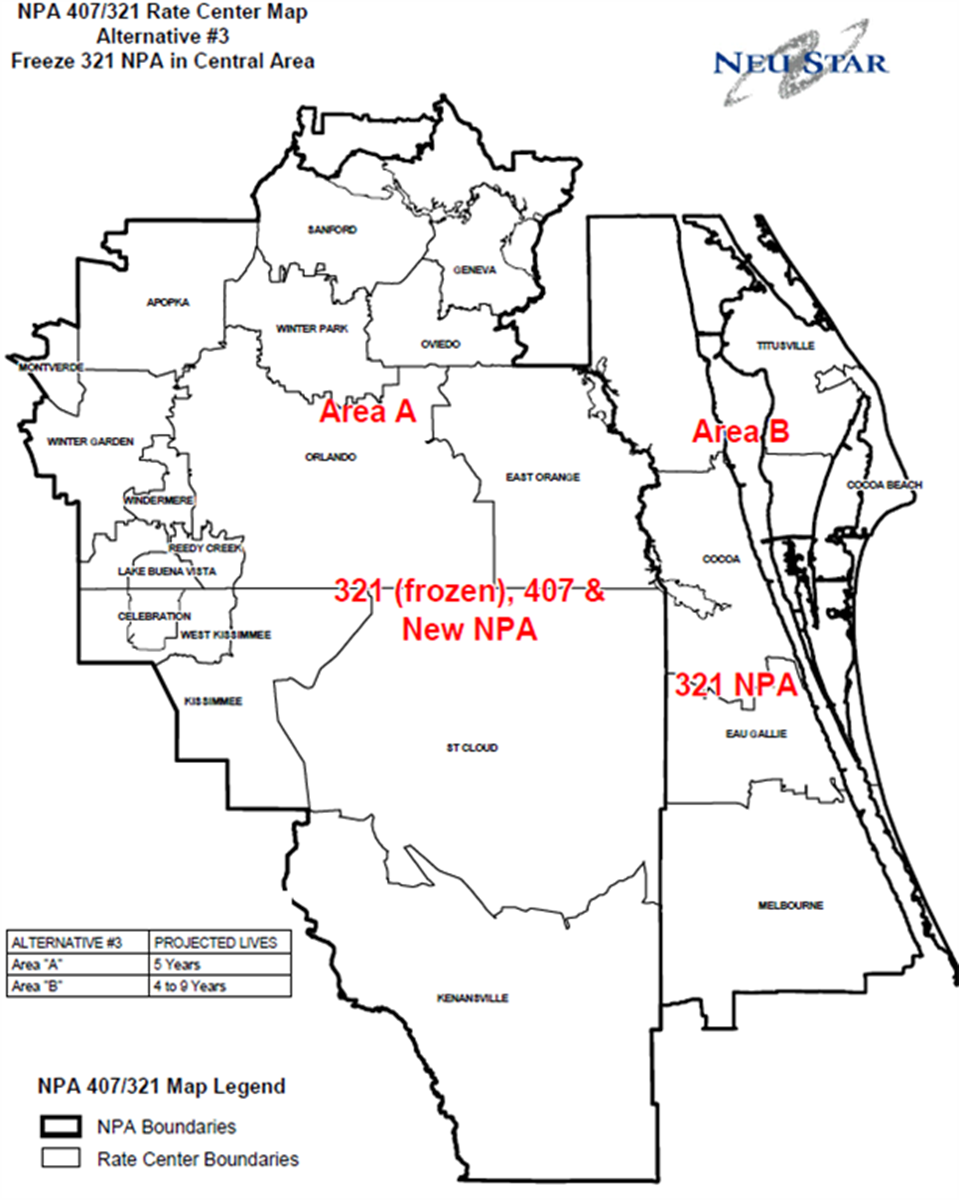 In re: Implementation of the 689 area code overlay in the existing 407/321 area code.DOCKET NO. 20180118-TLORDER NO. PSC-2018-0364-PCO-TLISSUED: July 25, 2018/s/ Carlotta S. StaufferCARLOTTA S. STAUFFERCommission Clerk